« 18 » марта 2024 г.                              п. Березовка                                 № 37-3В соответствии с Федеральным законом от 06.10.2003 №131-ФЗ «Об общих принципах организации местного самоуправления в Российской Федерации», Законом Красноярского края  № 5-1732 от 05.06.2008 года                     «О порядке безвозмездной передачи в муниципальную собственность   имущества, находящегося в государственной собственности края, и безвозмездного приема имущества, находящегося в муниципальной собственности, в государственную собственность края», руководствуясь Уставом поселка Березовка, Березовский поселковый Совет депутатов РЕШИЛ:1. Согласовать перечень имущества, подлежащего передаче из государственной собственности Красноярского края в муниципальную собственность поселка Березовка Березовского района Красноярского края в процессе разграничения муниципального имущества, согласно приложения № 1 к настоящему решению.2. Контроль за исполнением настоящего Решения возложить на постоянную комиссию поселкового Совета депутатов по бюджету, экономическому развитию и муниципальной собственности.3.Настоящее Решение вступает в силу со дня официального опубликования в газете «Пригород».Глава поселка Березовка                        Председатель Березовского поселкового                                                                   Совета депутатов                       А.Н. Сабуров			            _____________ С.С. СвиридовПЕРЕЧЕНЬ ИМУЩЕСТВА, ПОДЛЕЖАЩЕГО ПЕРЕДАЧЕ ИЗ ГОСУДАРСТВЕННОЙ СОБСТВЕННОСТИ КРАСНОЯРСКОГО КРАЯ В МУНИЦИПАЛЬНУЮ СОБСТВЕННОСТЬ ПОСЕЛКА БЕРЕЗОВКА БЕРЕЗОВСКОГО РАЙОНА КРАСНОЯРСКОГО КРАЯ В ПРОЦЕССЕ РАЗГРАНИЧЕНИЯ МУНИЦИПАЛЬНОГО ИМУЩЕСТВА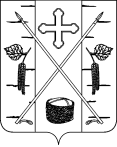 БЕРЕЗОВСКИЙ ПОСЕЛКОВЫЙ СОВЕТ ДЕПУТАТОВРЕШЕНИЕ«О  согласовании перечня имущества, подлежащего передаче из государственной собственности Красноярского края в муниципальнуюсобственность поселка Березовка в процессе разграничениямуниципального имущества»Приложение № 1к решению Березовского поселкового Совета депутатов   от 18 марта 2024г. № 37-3N 
п/пПолное наименование предприятия, учреждения, наименование имуществаЮридический адрес предприятия, учреждения,  адрес местонахождения   имуществаНазначение  
(специализация)
   имуществаИндивидуализирующие характеристики имущества     
(инвентарный номер, кадастровый номер, площадь,     протяженность, идентификационный номер)123451    1КвартираРоссия, Красноярский край, Березовский район, пгт. Березовка,  ул. Московская, д.7, кв.10ЖилоеОбщая площадь 62,0 кв. м., кадастровый номер 24:04:6101015:579